Texto poéticoNombre: ___________________________________ Fecha: ______________Objetivo de clases:  Profundizar y reforzar saberes sobre textos poéticos.Instrucciones: Lee atentamente el texto y responde las preguntas a continuación. 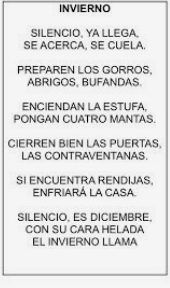 ¿Qué tipo de texto es?a)	Texto no literario b)	Texto literario¿De qué se trata el texto? _____________________________________________________________________________________________________________________________________________________________________________________________¿Cuál es el título del texto?__________________________________________________________________________________________________________________________________________________¿Qué recomienda el texto respecto al momento de la llegada del invierno ?a)	Que enciendan la estufa y pongan cuatro mantasb)	Que tomen leche con chocolate caliente para no pasar frio